Cadre réservé à l’administrationn° de dossier OSIRIS : |__|__|__|__|__|__|__|__|__|__|__|__|__|__|__|__|__|__|__|     Libellé du projet OSIRIS : _______________________________________________________________________________________________________date de réception : |__|__|/|__|__|/20|__|__|				date de dossier complet : |__|__|/|__|__|/20|__|__|IDENTIFICATION DU DEMANDEUR     COORDONNEES DU DEMANDEUR (personne physique ou morale)COORDONNEES DU COMPTE BANCAIRE SUR LEQUEL VOUS DEMANDEZ LE VERSEMENT DE L’AIDE CARACTERISTIQUES DU PROJETCRITERES D’EVALUATION DU PROJETDEPENSES PREVISIONNELLES Si vous manquez de place, vous pouvez reproduire les tableaux à l’identique dans votre dossier de présentationPLAN DE FINANCEMENT PREVISIONNEL DU PROJET RECETTES PREVISIONNELLES GENEREES PAR LE PROJET (le cas échéant) engagements du demandeurPIECES A JOINDRE A Le service gestionnaire se réserve le droit de demander des pièces complémentaires pour une meilleure appréciation du dossier.SIGNATUREVERIFICATION DEMANDEUR SOUMIS OU NON AUX REGLES DE JE NE SUIS PAS SOUMIS A  JE SUIS SOUMIS A  ANNEXE 1Autorisation du propriétaireA compléter si le demandeur n’est pas propriétaire (y compris si le propriétaire est associé-exploitant)NOM du propriétaire ou raison sociale : |__|__|__|__|__|__|__|__|__|__|__|__|__|__|__|__|__|__|__|__|__|__|__|__|__|__|__|__|__|__|__|__|__|__|__|Prénom : |__|__|__|__|__|__|__|__|__|__|__|__|__|__|__|__|__|__|__|__|__|__|__|__|__|__|__|__|__|__|__|__|Adresse : _____________________________________________________________________________________________________Code postal : |__||__| |__||__| |__| Commune : _____________________________________________________________________Accord pour la réalisation des travaux :Je, soussigné-e M. ______________________________________ déclare être informé-e et avoir donné mon accord pour la réalisation des travaux décrits dans le projet présenté par _____________________________________________________.Fait à __________________________ le :______________Signature du propriétaire 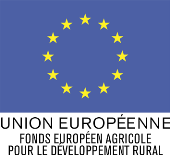 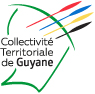 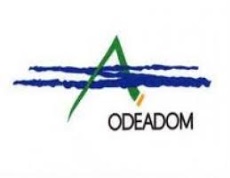 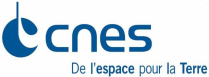 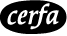 N°demande de subvention 
Règlement (UE) n° 1305/2013 du 17 décembre 2013Investissements dans , /ou le développement de produits agricoles
Type d’opération 4.2.1. du Programme de Développement Rural de  2014-2020Description de la recetteType de justificatifMontant HT en €|__|__|__| |__|__|__|, |__|__||__|__|__| |__|__|__|, |__|__|TOTAL des recettes prévues|__|__|__| |__|__|__|, |__|__|PiècesType de demandeur concerné / type de projet concernéPièce jointePièce déjà fournie au guichet uniqueSans objetPièces à fournir pour tous les demandeursExemplaire original du présent formulaire complété et signéTousDevis détaillés des investissements matériels ou immatérielsAu moins deux devis* pour chaque dépense présentée supérieure à 2 000€ et trois devis pour chaque dépense présentée supérieur à 90 000€ (si possible classée par type d’investissement) *Voir noticeTousPlan d’entrepriseTousJustificatif de l’apport personnel : relevé de compte récentTousNotification des aides attribuées, des éventuelles contributions privées (prêt bancaire, mécénat, etc)Si de telles ressources finances le projetRelevé d’identité bancaire (ou copie visible)TousCertificat d’immatriculation indiquant le n° SIRETTousAttestation à jour de régularité fiscale délivrée par les services fiscaux pour le demandeur, et dans le cas de forme sociétaire pour la forme sociétaire et pour chaque exploitant associé (formulaire n°3666) TousAttestation à jour de régularité au regard des obligations sociales délivrée par les services compétant (AMEXA) et précisant le statut d’exploitant agricole ATP ou ATS pour les demandeurs individuelsAttestation d’affiliation AMEXASi le demandeur est agriculteurDéclaration annuelle des salariéesSi le demandeur est employeurTitre foncier (acte de propriété, bail, etc.) ou à minimum un avis favorable du propriétaire pour l’obtention du terrain au moment de la demande (si terrain d’Etat : avis favorable en commission d’attribution foncière)TousTrois dernières liasses fiscales complètes ou les trois derniers bilans et comptes de résultatsTousCopie d’une pièce d’identité Si le demandeur n’a pas de numéro PacageCopie de la carte de séjourSi le demandeur n’est pas ressortissant de l’UEPièces à fournir pour les personnes moralesExtrait K-bisPour les formes sociétaires et les CUMAExemplaire à jour des statutsPour les formes sociétaires, les CUMA et les associationsRécépissé de déclaration d’association en préfecturePour les associationsAgrément coopératifPour les coopérativesDélibération de l’organe compétent approuvant le projet et le plan de financementPour les associations ou structures publicsEngagement des adhérents de la structure participant à l'investissement de ne pas solliciter d'aide individuelle sur des matériels de même type sur la période 2014-2020Pour les CUMA, groupements de producteursPouvoir habilitant le signataire à demander l’aide et à engager la structureSi nécessairePièces à fournir en fonction du projet d’investissementAutorisation du propriétaire – Annexe 1Si le demandeur n’est pas propriétaire des terrains et/ou bâtimentsRécépissé de permis de construire ou arrêté de permis de construire ou déclaration de travauxSi le projet prévoit une construction Plan de situation et plan de masse des travauxSi nécessairePlans des aménagements intérieursSi nécessaireVOTRE STATUT JURIDIQUE : _____________________________________________________________________________________________Vous êtes soumis aux règles de la commande publique si vous êtes :Un service de l’Etat, un établissement public de l’Etat n’ayant pas un caractère industriel et commercial,Une collectivité territoriale, un établissement public local,Un organisme de droit privé mandataire d’un organisme soumis au code des marchés publics,Un organisme de droit privé ou public ayant décidé d’appliquer le code des marchés publics,Toute structure soumise à l’ordonnance Ordonnance n°215-899 du 23 juillet 2015 relative aux marchés passés par certaines personnes publiques ou privées.Vous pouvez être soumis aux règles de la commande publique si vous êtes reconnus Organisme Qualifié de Droit Public :Certaines structures de droit privé (ex : associations loi 1901) lorsqu’elles remplissent les conditions fixées dans la directive 2014/24/UE du 26 février 2014.Dans ce dernier cas, merci de faire la vérification suivante :Appréciation sur le caractère de droit public d’un organismeTrois conditions doivent être remplies pour déterminer si l’organisme est de droit public (conditions cumulatives) : Condition a) créé pour satisfaire spécifiquement des besoins d'intérêt général ayant un caractère autre qu'industriel ou commercial, Condition b) ET être doté d’une structure juridique, Condition c) ET dont :• soit l'activité est financée majoritairement par l'État, les collectivités territoriales ou d'autres organismes de droit public,• soit la gestion est soumise à un contrôle par ces derniers,• soit l'organe d'administration, de direction ou de surveillance est composé de membres dont plus de la moitié sont désignés par l'État, les collectivités ou d'autres organismes de droit public.CONCLUSION Organisme Qualifié de Droit Public : Les 3 conditions sont vérifiées, mon organisme peut être assimilé à un organisme de droit public, je suis soumis aux règles de la commande publiqueAu moins une des conditions n’est pas vérifiée, mon organisme n’est pas assimilé à un organisme de droit public, je ne suis pas soumis aux règles de la commande publiqueJe certifie sur l'honneur que la structure dont je suis le représentant légal n'est pas soumise aux règles de la commande publique pour l'opération identifiée ci-dessus, et ce pour le motif suivant : ________________________________________________________________________________________________________________________________________________________________________________________________________________________________________ Je certifie sur l'honneur que la structure dont je suis le représentant légal est soumise aux règles de la commande publique pour l'opération identifiée ci-dessusCode des Marchés Publics*Ordonnance n°215-899 du 23 juillet 2015* Je m’engage à avoir respecté ou à respecter les règles de la commande publique dans le cadre de cette opération et à adresser au service instructeur l’ensemble des pièces nécessaires au contrôle de la passation des marchés. Je suis informé(e) que la date de commencement du marché public constitue un commencement d'exécution de l'opération FEADER et qu'à ce titre, la date du commencement du marché public doit être postérieure à la date de dépôt de la demande de subvention. A défaut, l'opération FEADER sera considérée comme inéligible.*rayer la mention inutileCertifié exact et sincère, le (date) : ______________________________________Nom, prénom et qualité du représentant légal de la structure : _________________________________________________________Cachet et signature : 